Информация о количестве обучающихся и вакантных местах по состоянию на 15.01.2024г.Образовательная программа/классОбразовательная программа/классКоличествоКоличествоОбразовательная программа/классОбразовательная программа/классКоличество учащихсяКоличествовакантныхместШколаШколаШколаШколаОсновная образовательная программа начального общего образованияОсновная образовательная программа начального общего образованияОсновная образовательная программа начального общего образованияОсновная образовательная программа начального общего образования11 класс10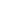 1022 класс101033 класс13744 класс164ИТОГО:ИТОГО:4931Основная образовательная программа основного общего образованияОсновная образовательная программа основного общего образованияОсновная образовательная программа основного общего образованияОсновная образовательная программа основного общего образования55 класс12866 класс13777 класс11988 класс18299 класс173ИТОГО:ИТОГО:7129Основная образовательная программа среднего  общего образованияОсновная образовательная программа среднего  общего образованияОсновная образовательная программа среднего  общего образованияОсновная образовательная программа среднего  общего образования1010 класс5151111класс119ИТОГО:ИТОГО:        634